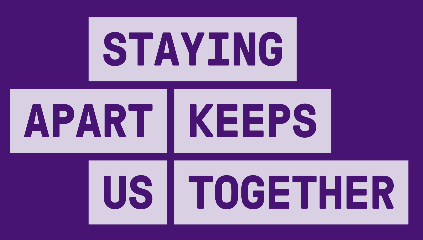 Bold – mandatory under public health direction*
Not bold – recommended but not mandated*Subject to final development of directions by Chief Health OfficerINDUSTRY SPECIFIC REQUIREMENTSACTIONS ACROSS ALL LEVELSCLOSEDHEAVILY RESTRICTED
Current - MelbourneRESTRICTEDOPEN WITH A COVIDSAFE PLANENSURE PHYSICAL DISTANCINGStaff and visitors must be 1.5m apart at all timesDensity quotient applied to shared spaces (e.g. workspaces, tearooms).Mark safe distances in work, transit and break areasStagger start times, breaks and finish timesMinimise the build-up of people waiting to enter and exit the workplacePersonnel lift/hoist controlsCOVIDSafe site induction mandatory for all staffCar-pooling restricted as per public health directionsAll work sites closed except for critical and essential infrastructure, or where required for an emergency.No more than five workers per siteCorporate staff should work remotely and all site offices to apply density quotientManufacturing of building materials will continue to operate as per permitted industry  Client (or agent) contract meetings including document signing, material selection and final inspections conducted remotely where possible. If not reasonably practicable, on-site meetings permitted by appointment only with physical distancing. High Risk COVIDSafe Plan in accordance with Construction Industry Guidelines Version 7 and HIA Making Space on Site. Physical distancing practicesMinimise work activities in restricted spacesPersonnel lift/hoist controlsNo more than five workers per siteCorporate staff should work remotely and all site offices to apply density quotientClient (or agent) contract meetings including document signing, material selection and final inspections conducted remotely where possible. If not reasonably practicable, on-site meetings permitted by appointment only with physical distancing. High Risk COVIDSafe Plan in accordance with Construction Industry Guidelines Version 7 and HIA Making Space on Site. Physical distancing practicesMinimise work activities in restricted spacesPersonnel lift/hoist controlsNo restrictions on number of workers per siteWorking from home where possible and onsite / office-based activities to resume with density quotient applied Display homes to open by appointment only with physical distancing and density quotient for enclosed spaces, temperature testing and contact tracing proceduresConstruction activities external to a residential premise, such as a garage or rooftop, can now proceed Permit construction activities at owner occupied sites where is it possible to create a physical barrier between workers and occupants and / or the occupier can temporarily vacate the premises for duration of the worksHigh Risk COVIDSafe Plan in accordance with the latest version of the Construction Industry Guidelines and HIA Making space on site guidelines (as relevant) applying a risk-based approachPhysical distancing practicesMinimise work activities in restricted spacesWEAR A  FACE COVERINGAll staff to wear face coverings as per current directionsProvide training/guidance on how to use PPESymptom screening at commencement of shiftHigh Risk COVIDSafe Plan in accordance with Construction Industry Guidelines Version 7 and HIA Making Space on Site. Minimise work activities in restricted spacesFace coverings Symptom declaration by all workers and visitors accessing siteWorker declaration at start of each shiftTemperature testing on site entry PPE information and trainingMonitoring correct use of PPEHigh Risk COVIDSafe Plan in accordance with Construction Industry Guidelines Version 7 and HIA Making Space on Site. Minimise work activities in restricted spacesFace coverings Symptom declaration by all workers and visitors accessing siteWorker declaration at start of each shiftTemperature testing on site entryPPE information and trainingMonitoring correct use of PPEHigh Risk COVIDSafe Plan in accordance with the latest version of the Construction Industry Guidelines and HIA Making space on site guidelines (as relevant) applying a risk-based approachMinimise work activities in restricted spacesFace coverings Symptom declaration by all workers and visitors accessing siteWorker declaration at start of each shiftTemperature testing on site entryPPE information and trainingMonitoring correct use of PPEPRACTISE GOOD HYGIENEFrequent and regular cleaning and disinfection of shared spacesSoap and hand sanitiser available at all workplacesReplace high-touch communal items with hygienic alternativesDisplay cleaning log in shared spacesRestrict sharing of tools, plant and equipmentHigh Risk COVIDSafe Plan in accordance with Construction Industry Guidelines Version 7 and HIA Making Space on Site. Cleaning and disinfecting protocolsAuditing of cleaning logAccessible resources and messaging, including for culturally and linguistically diverse communitiesHigh Risk COVIDSafe Plan in accordance with Construction Industry Guidelines Version 7 and HIA Making Space on Site. Cleaning and disinfecting protocolsAuditing of cleaning logAccessible resources and messaging, including for culturally and linguistically diverse communitiesHigh Risk COVIDSafe Plan in accordance with the latest version of the Construction Industry Guidelines and HIA Making space on site guidelines (as relevant).Cleaning and disinfecting protocolsAuditing of cleaning logAccessible resources and messaging, including for culturally and linguistically diverse communitiesKEEP RECORDS AND ACT QUICKLY IF STAFF BECOME UNWELLSupport staff to stay home and get tested even if they only have mild symptomsHave a plan to manage cases, notify others and potentially close down if there are coronavirus (COVID-19) casesKeep records of all people who enter a worksite for contact tracingEmergency construction responses reported to the Industry Coordinate Centre ICC@ecodev.vic.gov.au within 6 hours of the event.High Risk COVIDSafe Plan in accordance with Construction Industry Guidelines Version 7 and HIA Making Space on Site. Workplace mapping and contact tracing procedures in event of confirmed coronavirus (COVID-19) caseCase notification proceduresSite closure proceduresCleaning and disinfecting regimeScreening workers and visitors before accessing the workplaceHigh Risk COVIDSafe Plan in accordance with Construction Industry Guidelines Version 7 and HIA Making Space on Site. Workplace mapping and contact tracing procedures in event of confirmed coronavirus (COVID-19) caseCase notification proceduresSite closure proceduresCleaning and disinfecting regimeScreening workers and visitors before accessing the workplaceHigh Risk COVIDSafe Plan in accordance with the latest version of the Construction Industry Guidelines and HIA Making space on site guidelines (as relevant)Workplace mapping and contact tracing procedures in event of confirmed coronavirus (COVID-19) caseCase notification proceduresSite closure proceduresCleaning and disinfecting regimeScreening workers and visitors before accessing the workplaceAVOID INTERACTIONS IN ENCLOSED SPACESMove as much activity outside as possibleIf possible, do not recirculate airNo carpooling to workAll site induction and tool box meetings conducted outsideStagger breaks and separate work groups where possibleMinimise use of common areasCREATE WORKFORCE BUBBLESMinimise movement of workers across sitesKeep groups of staff rostered on the same shifts for a given geographic area/siteNo overlap in shift changesEmployer obligation to limit worker movement:Specialist contractors: up to three sites/week, with a maximum of two per day. Workers restricted to attending only one site.Stagger start and finish times to avoid overlap and include cleaning time between shiftsEmployer obligation to limit worker movement:Specialist contractors: up to five sites/week, with a maximum of two per day. Stagger work  start times to avoid overlap and include cleaning time between shiftsStagger work start times to avoid overlap and include cleaning time between shifts